 Name.........................................................    1st  Module 1+2 Q1)Grammar A – Circle the correct answer:_1- Did you  ( use to – used to )send a lot of e-mails?.2- Susan 's graduation is ( at – in ) June.3- would you like  ( some – any ) milk?.                        4-There are  (little – few ) chairs in the living room.                  5- I ( was – were ) watching TV when my sister ( walk – walked) into the house.6- Tom( has - have ) opened the bottle with his teeth.7- I have ( see – seen ) him do it many times before.8- Roger has  ( just – since ) come back from the supermarket.    B: Do as shown in the brackets;- 1-Maram cooked dinner last night .  {Negative}.…………………………………………………………………………..2- I was watching TV at 7 o'clock yesterday evening.   { Make Yes/No Question }…………………………………………………………………………Q2: Vocabulary:A- Circle the correct word :   1-I get very  ( honest – angry ) when people lie to me.2- I ( won - beat ) my brother at tennis yesterday.3-We left early because the lecture was ( bored – boring ).4- can you ( cut – bite ) this rope with that knife.5- lemons taste ( sweet – sour )Call:………………..    have: …………..     ( give the past form)                      End of the Questions. B: Match the word with it picture :                                                                                                                                                                                  End of the Questions .4-sunny         3- snowing       2- mop the floor  1-chef            8-bellboy       7-car park         6- drawer              5-fridge         12-raining      11- washing-machine10- library              9- reporter    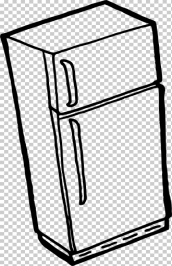 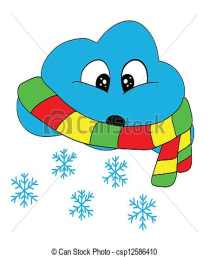 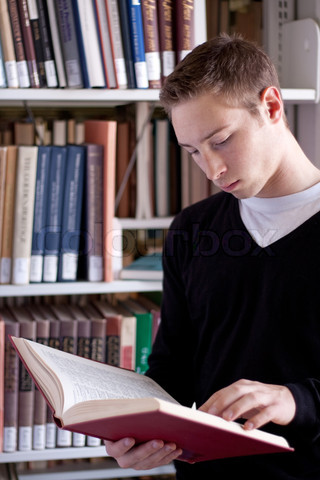 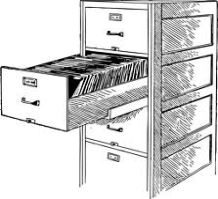 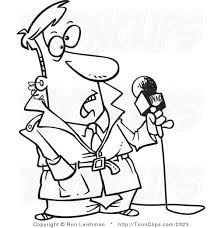 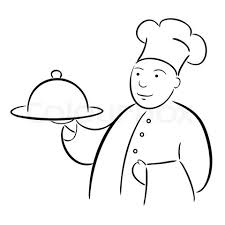 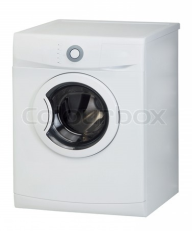 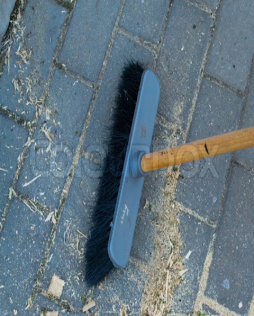 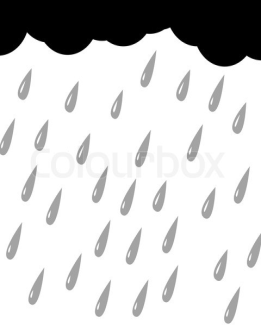 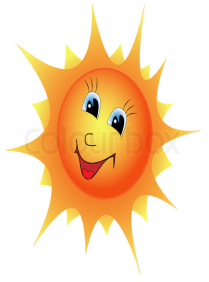 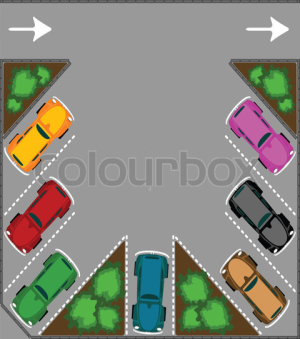 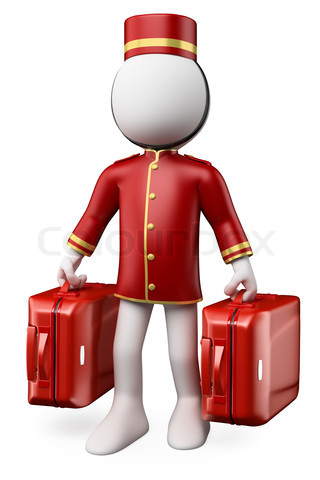 